OCC ARCHERY LEAGUE STARTS MAY 15, 2023 – SIGN UP NOW!2023 Outagamie Conservation Club Archery League Info & RulesWe are now signing up teams for our outdoor summer archery league. For those who shot last year, we hope you join us again this year. For those who have not been with us before or have shot in the past and would like to return, we welcome you. Please tell your friends and pass the word to all that the fun is about to begin.League is open to men, women and children of all ages and shooting styles. This is a handicap (“shoot what you bring”) league, so all levels of shooters are welcome. We want you to get in some practice and above all, have fun.Teams - Our league consists of 2 person teams (any mix of men, women and children). Length of 2023 league season – Season starts Monday, May 15 and ends Sunday, August 20.You will have 14 weeks to shoot 10 rounds. You may shoot more than 1 round in a week.This is a handicap league. Standings will be posted after each team has shot 3 rounds.League fees for 2023:  Must be paid before you start shooting. Free Memberships – ie. Directors, Managers, Officers, Committee Heads - $15.00 Archery League Fee per shooter.Lifetime Memberships -   $15.00 Archery Maintenance Fee plus $15.00 Archery League Fee per shooter.Yearly Memberships -   $40.00 Membership Fee (spouse and children under 18 are included), $15.00 Archery Maintenance Fee  plus $15.00 Archery League Fee per shooter.League shooting times – Shooters will have from sunup on Monday through the following Sunday to shoot your league score for that week. If there is a 3-D shoot on that week-end scores must be shot by sundown on Friday. 3-D shoot schedule will be posted on the practice range and a copy will also be sent with your signup sheet. Please note that if you are shooting on Thursday or Friday of a 3-D shoot week end, please watch for set up crews on the course preparing for the shoot. Score Cards - Completed score cards will be deposited in the drop box that is mounted to the east, outside wall of the club house. Score cards with no names or team names will be discarded. Please put the date you are shooting.Scoring of the targets - 10 for a heart, 5 for a kill and 0 for a miss or non-lethal shot (outside the heart, lung, liver area). Arrows touching a scoring line on the outside will count as the higher score. Please circle the station that has critters on all 3 bales. League round - 45 arrows will be shot for a complete league round. Targets will be set up from unmarked distances and shooting will be from the ground or elevated stands. Anyone caught shooting anything other than the assigned targets, this includes buildings, tree stands, animals out of season, will be asked to leave the club grounds and their membership will be suspended. Let’s set good examples for our youth.John Wilharms – 920-585-0890Cathy Wilharms – 920-734-2935 or 920-585-1068or jwgunrepair@sbcglobal.net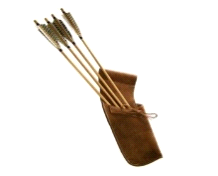 